Erfassungsbogen ArbeitssystemArbeitssystem (=Arbeitsaufgabe)Arbeitssystem (=Arbeitsaufgabe)DatumAbteilungAbteilungverantwortliche Führungskraftverantwortliche FührungskraftEbenenOrganisationseinheitOrganisationseinheitOrganisationseinheitProzessRaumRaumRaum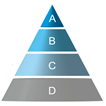 im Prozess vorgehendes Arbeitssystemim Prozess vorgehendes Arbeitssystemim Prozess vorgehendes Arbeitssystemim Prozess nachgehendes Arbeitssystemim Prozess nachgehendes Arbeitssystemim Prozess nachgehendes Arbeitssystemräumlich benachbarte Arbeitssystemeräumlich benachbarte Arbeitssystemeräumlich benachbarte ArbeitssystemeWechselwirkungen mit ArbeitssystemenWechselwirkungen mit ArbeitssystemenWechselwirkungen mit ArbeitssystemenArbeitsumgebung (Schnittstellen)Arbeitsumgebung (Schnittstellen)Arbeitsumgebung (Schnittstellen)räumlich (z.B. Zugangswege)organisationsbezogen (z.B. Arbeitszeit)sozial, kulturell (Zusammenarbeit, Kommunikation, Kultur, …)normativ (Regelungen, Rechtslage)EingabeAusgabePerson(en) mit ihren LeistungsvoraussetzungenPerson(en) mit ihren LeistungsvoraussetzungenPerson(en) mit ihren LeistungsvoraussetzungenPerson(en) mit ihren LeistungsvoraussetzungenPerson (Name oder Kürzel)Geschlecht/AlterQualifikation, Erfahrung mit der TätigkeitEinschränkungen, MerkmaleArbeitsgegenstand Arbeitsgegenstand Art des ArbeitsgegenstandsZustand/Eigenschaften/CharakteristikaArbeitsmittelArbeitsmittelArbeitsmittelBenennung, TypAnzahlZustand/Eigenschaften/MerkmaleArbeitsablauf zur Erfüllung der ArbeitsaufgabeArbeitsablauf zur Erfüllung der ArbeitsaufgabeArbeitsablauf zur Erfüllung der ArbeitsaufgabeNr.Tätigkeit - TeiltätigkeitAusführungsdetails2.2Arbeitsplatz(ausstattung)Arbeitsplatz(ausstattung)ElementeMerkmaleSkizze des Arbeitssystems (Grundriss mit Inventar, Flächen oder Fotos, Pläne etc.)Skizze des Arbeitssystems (Grundriss mit Inventar, Flächen oder Fotos, Pläne etc.)Bemerkungen